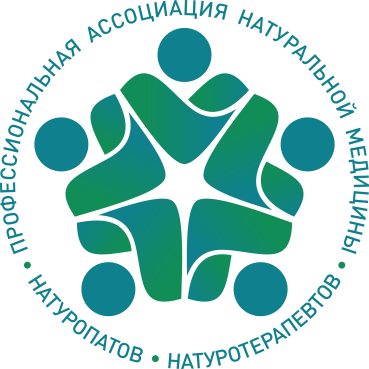 АРОО «ПРОФЕССИОНАЛЬНАЯ АССОЦИАЦИЯ НАТУРАЛЬНОЙ МЕДИЦИНЫ, СПЕЦИАЛИСТОВ ПО НАТУРОПАТИИ И НАТУРОТЕРАПИИ»--------------------------------------------------------------------------------Зарегистрирована Минюстом и ФНС РФ * ОГРН 1182225030888 ИНН 2221240886*656015, г. Барнаул, ул. Молодежная, 26 офис 420* Президент 8 (3852) 60-20-86 *Аппарат управления 8 (3852) 60-76-76e-mail: naturopat22@yandex.ru www.naturopat.org www.naturopat.expertПрезиденту АссоциацииГазаматову А. В. от «Принять в члены»                                          __________________________………………………                                        __________________________,/Газаматов А.В./                                              проживающей (го) по адресу:« …….» ……………… 20…… года                   индекс____________________«Утверждено»                                                  __________________________Решение Президиума Ассоциации                  __________________________« …….» ……………… 20…… года № ……. ___________________________Номер в Реестре:                                             тел.дом.:__________________……….                                                            тел.моб.:__________________	  служебная часть заявления (заполняется сотрудником ассоциации)     e-mail:____________________ЗАЯВЛЕНИЕ	Прошу принять меня в члены АРОО «ПРОФЕССИОНАЛЬНАЯ АССОЦИАЦИЯ НАТУРАЛЬНОЙ МЕДИЦИНЫ, СПЕЦИАЛИСТОВ ПО НАТУРОПАТИИ И НАТУРОТЕРАПИИ», (далее Ассоциация).С Уставом Ассоциации, размещенном на официальном сайте Ассоциации/в офисе Ассоциации ознакомлен; обязуюсь выполнять требования Устава и решения органов управления Ассоциации.Проинформирован, что использование медицинской деятельности, медицинских методов и медицинской терминологии в народной и оздоровительной практике не допустимо. Предупрежден, что могу быть исключен из членов Ассоциации в случаях:совершения действий, порочащих деловую репутацию Ассоциации,совершения действий, повлекших причинение Ассоциации убытков, установленных решением Суда,неоплаты членских или иных взносов, предусмотренных к обязательному внесению,невыполнение решений, принятых органами управления Ассоциацией в пределах их компетенции,несогласованное использование эмблемы Ассоциации. Дата «____»_________20__	Подпись ___________________